Neživá příroda      Doplňuj  jinou barvou nebo podtrhni doplněná slova pastelkou!Povrch planety Země tvoří ___________  a __________ .Pevninu oblévají moře a oceány, ve kterých je _______________ .Nad vodou a pevninou je všude kolem nás __________, který dýcháme.Na povrchu pevnin bývá často vrstva _______ , ze které rostou _________ .Ty ke svému životu potřebuje většina  _____________ .Rostliny, živočichové a ostatní živé organizmy potřebují k životu __________,__________, _________, _________  a _________ ze Slunce.Horniny a nerosty                                                              učebnice str. 11Horniny jsou složeny z nerostů (minerálů). Ve 4. ročníku jsme poznali tyto horniny a nerosty, napiš jejich názvy: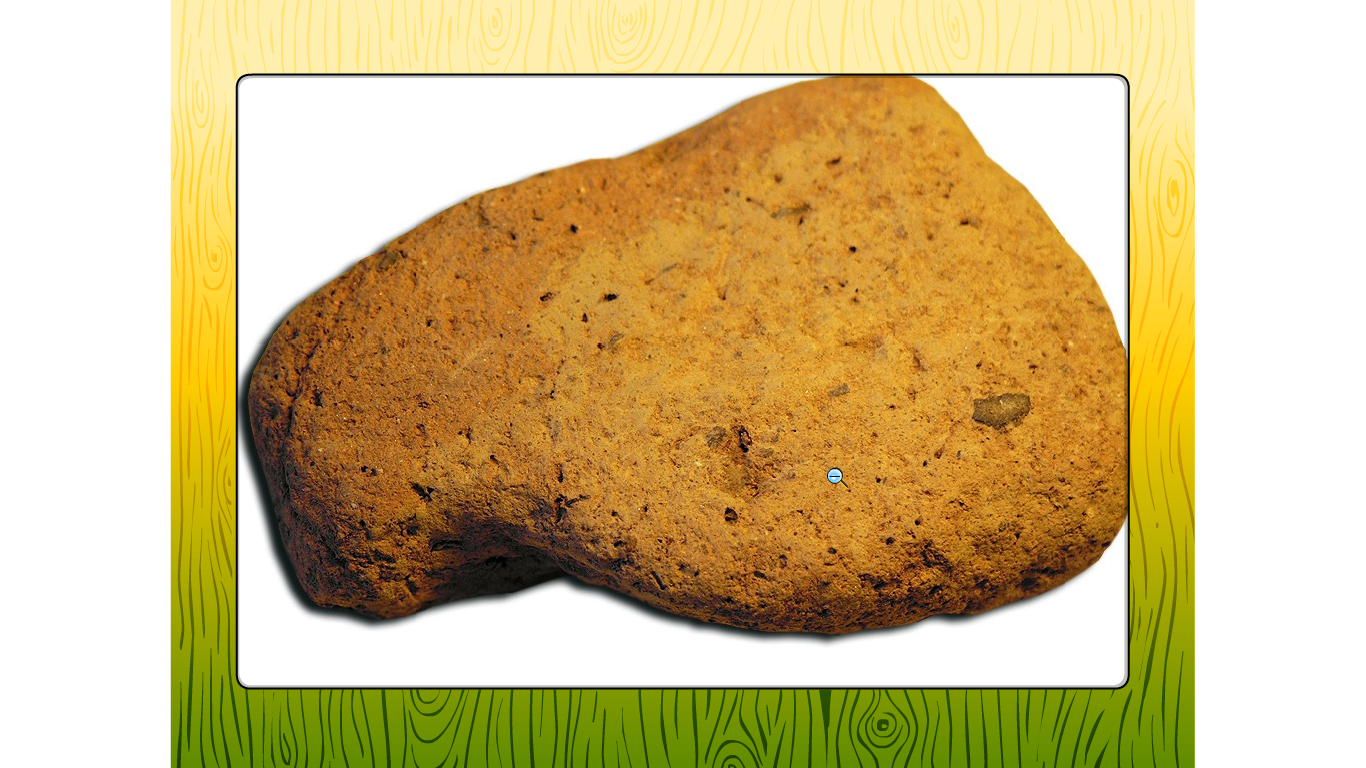 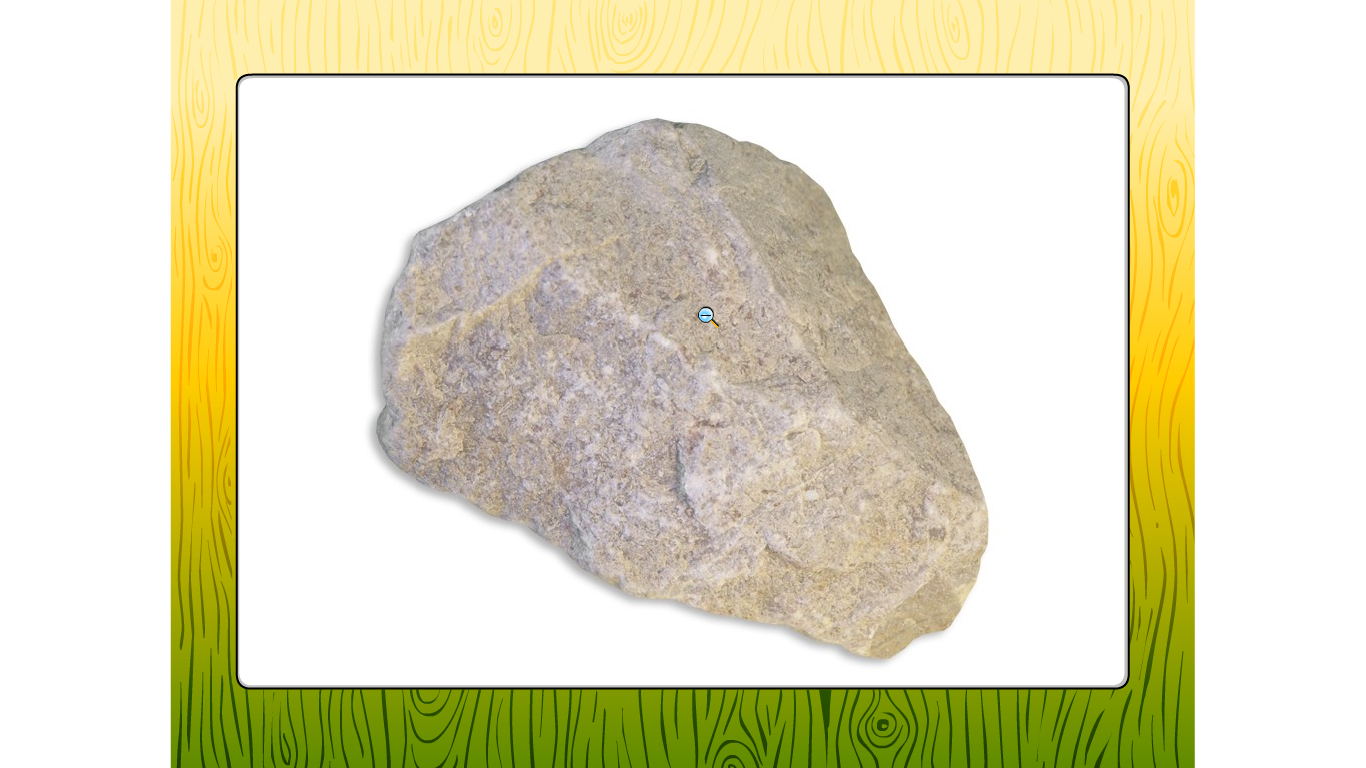 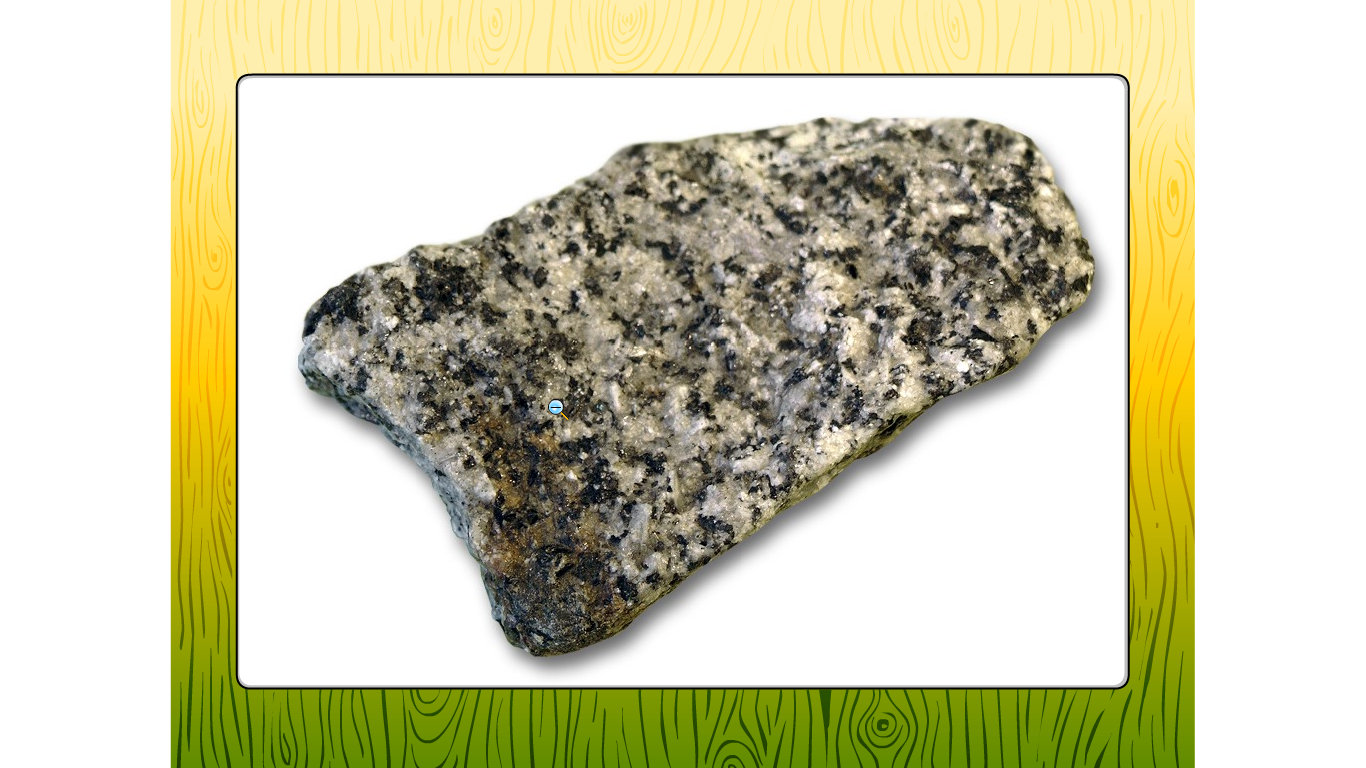 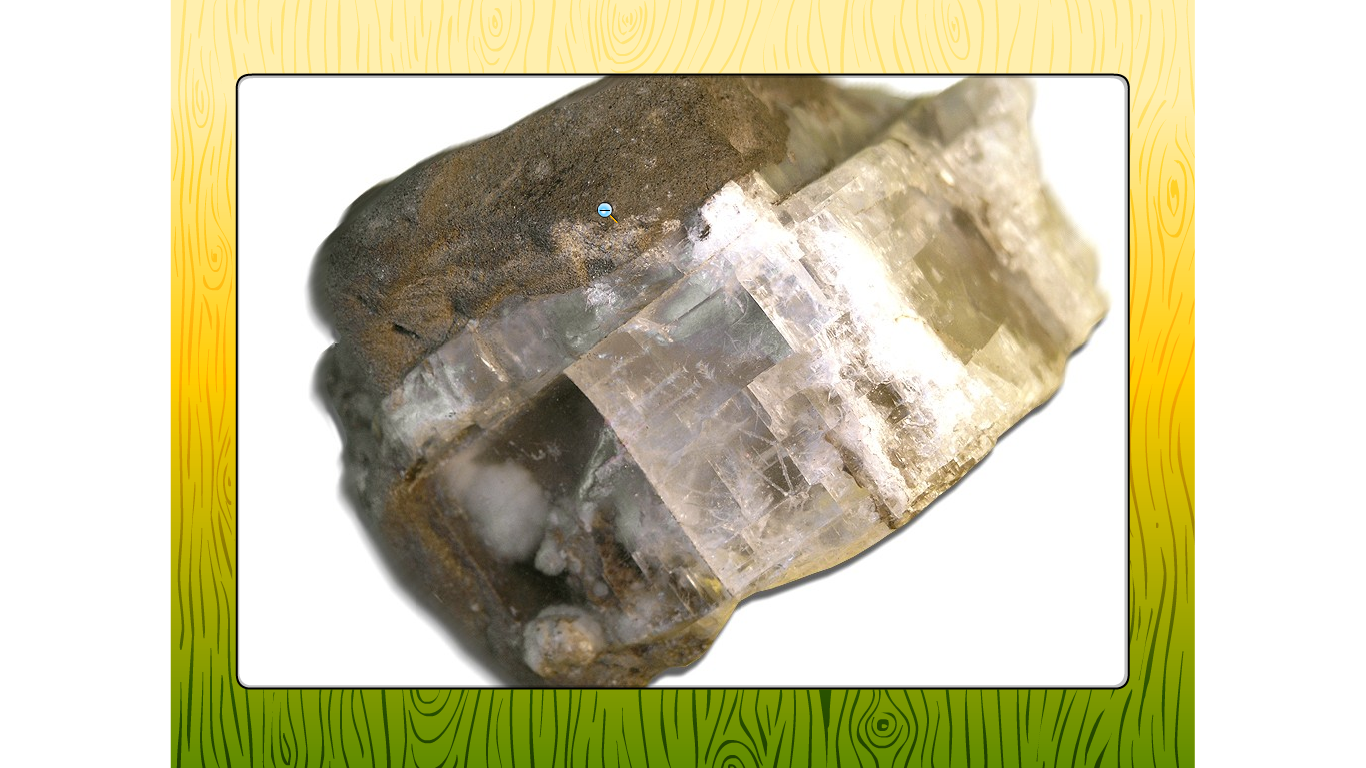 _________________________                          _________________________               __________________________                 ___________________________Nerostné suroviny  =  nerosty a horniny, které člověk těží a zpracovává:1. nerudní suroviny – stavební kámen (pískovec, žula, vápenec)2. rudy  -  železné rudy (železo, magnetit), drahé kovy (zlato, stříbro)3. energetické suroviny – uhlí, ropa, zemní plyn